Compare the characters of Marvello and Cassie.Make sure you use evidence from the story to back up your character descriptions Character Descriptions: What are Marvello’s and Cassie’s strengths/weaknesses? Describe their appearance. What situations do they find challenging? What do people like/dislike about their personality? Include a simile e.g. Cassie is a tough as a professional boxer. Character Descriptions: What are Marvello’s and Cassie’s strengths/weaknesses? Describe their appearance. What situations do they find challenging? What do people like/dislike about their personality? Include a simile e.g. Cassie is a tough as a professional boxer. CASSIE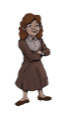 MARVELLO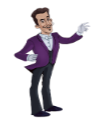 In which ways are Tazz and Julam similar? Write a list of similarities between the 2 characters in the box below.  In which ways are Tazz and Julam similar? Write a list of similarities between the 2 characters in the box below.  